 PROGRAM ZA UNAPRJEĐENJE INFRASTRUKTURE NA PODRUČJIMA NASELJENIM PRIPADNICIMA ROMSKE NACIONALNE MANJINEDODATAK B - PRIJAVNI OBRAZAC1.  OSNOVNE INFORMACIJE O PROJEKTU 	Naziv projekta (kao što je naveden na prvoj stranici Prijave)1.2.1. Područje provedbe:Grad/Općina:_____________________________________Županija:________________________________________Skupina podnositelja zahtjeva prema stupnju razvijenosti:____________ (u skladu s Odlukom o razvrstavanju jedinica lokalne i područne (regionalne) samouprave prema stupnju razvijenosti, Narodne novine, broj 132/17)1.2.2. Područje provedbe projektaNaselje/naselja provedbe projekta_________________________________________Udjel stanovnika pripadnika romske nacionalne manjina u JLS izražen u postotku___________________ (Podatci prema Popisu stanovništva 2021.)Broj stanovnika pripadnika romske nacionalne manjina u JLS _________________ (Podatci prema Popisu stanovništva 2021.)1.3.    Sažetak projekta (Popuniti prema navedenim podtočkama, najviše 4 reda za svaku podtočku):1.3.1. Cilj projekta:___________________________________________________________1.3.2. Ukupno trajanje projekta:_________________________________________________	1.3.3. Kratki opis postojećeg stanja: ______________________________________________1.3.4. Opis glavnih aktivnosti na projektu (kod linijskih projekata specificirati lokacije provedbe – dionice i duljinu, povezati s Dodatkom C – Proračun projekta): _______________________1.3.5. Vlasnik građevine:a) podnositelj zahtjevab) pravni subjekt čiji je osnivač podnositelj zahtjevac) pravni subjekt koji je u većinskom vlasništvu ili suvlasništvu podnositelja zahtjevad) javno dobro za opću uporabu na raspolaganju široj lokalnoj zajednicie) ostalo____________________________________________(navesti ciljano) 1.4.    Dokumentacija za provedbu projekta kojom podnositelj zahtjeva raspolaže:	1.4.1. Projektno-tehnička dokumentacija:____________________________________(Navesti najviši nivo dokumentacije koju podnositelj posjeduje, npr. samo troškovnik radova, idejno rješenje, idejni projekt, glavni projekt i sl.)1.4.2. Akt kojim je dozvoljena planirana aktivnost na projektu i tko ga je izdao _______________________________________________________________________Podnositelj zahtjeva je odgovoran za cjelokupnu dokumentaciju potrebnu za provedbu Projekta, a Ministarstvo ima pravo uvida u dokumentaciju u svakoj fazi provedbe Projekta. Dokumentaciju iz točke 1.4.1. ne dostavljati prilikom podnošenja zahtjeva.2.	OPRAVDANOST        2.1.    Važnosti projekta s obzirom na ciljeve i prioritete Poziva (zaokružiti):               a) poboljšanje dostupnosti komunalne infrastrukture              b) poboljšanje dostupnosti društvene i socijalne infrastrukture              c) poboljšanje dostupnosti javne infrastrukture              d) zaštita okoliša i energetska učinkovitost              e) ulaganje u gospodarsku infrastrukturu 2.2. Važnosti projekta s obzirom na ciljeve i prioritete Poziva povećanje kvalitete života u romskim naseljima i smanjenje okolišnih i infrastrukturnih nejednakosti u romskoj zajednici (Identificirati specifični razvojni problem i obrazložiti način kako će planirane aktivnosti na projektu doprinijeti njegovom rješavanju, a povezano s ciljevima i prioritetima Poziva) _____________________________________________________________________________2.3. Povezanost s drugim projektima relevantnim za predmetni sektor (Opisati ranije provedene intervencije/intervencije u provedbi i povezati ih s aktivnostima iz Projekta - ako je primjenjivo)_____________________________________________________________________________2.4. Identificiranje potreba podnositelja zahtjeva koje bi se riješile provedbom projekta (zaokružiti potrebe kojima bi se direktno doprinijelo provedbom projekta i opisati način doprinosa):podizanje razine komunalnih usluga i standarda__________________________________________________________________________jačanje kvantitete i kvalitete socijalnih usluga u lokalnim zajednicama __________________________________________________________________________podizanje razine socijalne uključenosti i multikulturalnosti zajednice__________________________________________________________________________povećanje zaštite okoliša i energetske učinkovitosti građevine__________________________________________________________________________jačanje institucionalnog razvoja u lokalnim zajednicama__________________________________________________________________________2.5. Očekivani rezultati i predviđeni učinak projekta kroz mjerljive pokazatelje:izgrađena ili obnovljena infrastruktura:______________________________________(npr. m ceste, javne rasvjete, vodovoda, kanalizacije ili m² javnih površina, m² građevina javne namjene i sl.)utjecaj na lokalnu zajednicu: (izražen postotak stanovništva koji će imati izravnu korist od projekta) ____________________________________________________________________________________broj otvorenih novih radnih mjesta (ako je primjenjivo) ____________________________2.6. Partnerstvo na projektu3. FINANCIJSKA I OPERATIVNA SPOSOBNOST3.1.     Financiranje (Obvezno popuniti – podatci moraju odgovarati podatcima iz Dodatka C – Proračun projekta):3.2. 	Operativna sposobnost: Broj projekata provedenih u zadnje tri godine vezanih za rješavanje pitanja romske nacionalne manjine (navesti projekte provedene u zadnje tri godine): ___________________________________4.	FINANCIJSKA I INSTITUCIONALNA ODRŽIVOST	4.1.  Zrelost projekta (zaokružiti): radovi na projektu su u tijeku (obavezno dostaviti ugovor s izvođačem radova i fotodokumentaciju izvođenja radova)sklopljen ugovor s izvoditeljem radova (obavezno dostaviti ugovor s izvođačem radova)postupak nabave je u tijeku (dostaviti dokaz o objavi poziva)postupak javne nabave nije započeo	4.2.  Održivost projekta (zaokružiti): projekt će po završetku projektnih aktivnosti biti potpuno u funkciji projekt će po završetku projektnih aktivnosti biti djelomično u funkcijiprojekt po završetku projektnih aktivnosti neće biti u funkcijiTko će osiguravati sredstva za funkcioniranje projekta u fazi korištenja?Zbog bodovanja projektnih prijedloga važno je odgovoriti na sva pitanja. Kriteriji vrednovanja projektnih prijedloga nalaze se u prilogu SmjernicaUkoliko je neko pitanje u prijavnim obrascima neprimjenjivo za predloženi projekt, obvezno ga označiti kraticom NP (nije primjenjivo).6.	inFormacije o podnositelju6.1. identitet 6.2. INFORMACIJA O VODITELJU PROJEKTA 7.	 IZJAVA PODNOSITELJA ZAHTJEVA O VLASTITOM UDJELU FINANCIRANJAJa, ___________________________________________________________, kao odgovorna osoba podnositelja zahtjeva_____________________________, na položaju  ________________________, pod kaznenom i materijalnom odgovornošću  dajem I Z J A V U da ću potrebna sredstva predviđena kao vlastiti udio u financiranju projekta za Program za unaprjeđenje infrastrukture na područjima naseljenim pripadnicima romske nacionalne manjine osigurati u proračunu nakon što dobijem obavijest o odabiru te ću presliku proračuna s ovom stavkom odmah dostaviti Ministarstvu.                                                                                                Odgovorna osoba podnositelja:                                                                                               _______________________________                                                                                                      (ime i prezime, položaj)                                                                                               _______________________________         (potpis, pečat)8. 	IZJAVA PODNOSITELJA ZAHTJEVA O VLASNIŠTVUJa, _________________________________________, kao odgovorna osoba podnositelja zahtjeva ________________________, na položaju  _____________________________, pod kaznenom i materijalnom odgovornošću  dajem I Z J A V Uda je građevina koja će se financirati u sklopu projekta  _______________________________ (naziv projekta),  u vlasništvu:podnositelja zahtjeva;pravnog subjekta_______________________________(naziv pravnog subjekta) čiji je osnivač podnositelj zahtjeva;pravnog subjekta____________________________(naziv pravnog subjekta) koji je u većinskom vlasništvu ili suvlasništvu podnositelja zahtjeva;pravnog subjekta_______________________________(naziv pravnog subjekta) čiji je osnivač jedinica područne samouprave;javno dobro za opću uporabu.  Odgovorna osoba podnositelja: _______________________________                  (potpis, pečat)09.	sažetak projektA za povjerenstvo za odabir(navesti samo bitne informacije) 									Potpis i pečat: (odgovorna osoba podnositelja)      ________________________________       (ime i prezime, položaj)10.	izjava podnositelja O TOČNOSTI PODATAKAJa, dolje potpisan, kao odgovorna osoba podnositelja, izjavljujem da su informacije dane u ovom zahtjevu točne.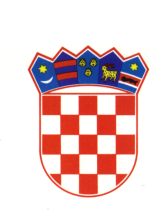 REPUBLIKA HRVATSKAMINISTARSTVO REGIONALNOGA RAZVOJA I FONDOVA EUROPSKE UNIJEMiramarska cesta 22, 10 000 ZagrebPodnositelj zahtjevaNaziv projektaDatum podnošenja zahtjeva Referentnibroj zahtjeva(popunjava Ministarstvo)Naziv partneraNačin ostvarenja partnerstva ili suradnje, doprinos projektu (ako je doprinos financijski treba biti naveden u Dodatku C)a) Ukupna investicija (vrijednost radova/usluga na objektu, neovisno o razdoblju provedbe pojedinih aktivnosti)EUREURb) Planirana vrijednost projekta/aktivnosti na projektu u razdoblju provedbe projekta za koju se traži financiranje EUREURc) Traženi iznos financiranja Ministarstva u eurima i postotku (u odnosu na vrijednost iz točke b)EUR%d) Iznos financiranja podnositelja zahtjeva u eurima i postotku (u odnosu na vrijednost iz točke b)EUR%e) Iznos financiranja iz drugog izvora (navesti izvor)EUREURPuni naziv podnositelja zahtjeva:OIB:Adresa sjedišta: (puna službena adresa):Adresa za prepisku:                     Ime i prezime odgovorne osobe podnositelja zahtjeva /položaj:Broj telefona podnositelja zahtjeva:Broj mobitela odgovorne osobe podnositelja zahtjeva:Tel:Broj telefona podnositelja zahtjeva:Broj mobitela odgovorne osobe podnositelja zahtjeva:Mob:E-adresa:Voditelj projekta:(ime i prezime osobe zadužene za provedbu projekta)Adresa za prepisku:                     Broj telefona:Broj mobitela:Tel:Broj telefona:Broj mobitela:Mob:E- adresa:NAZIV PROJEKTA (isto kao na prvoj stranici Prijave):Trajanje projekta:Ciljevi projekta:Očekivani rezultati:Glavne aktivnosti:Ukupna procijenjena vrijednost  projekta:EUREURZatraženi iznos financiranja (u apsolutnom iznosu i postotku):EUR%Udio Korisnika u financiranja (u apsolutnom iznosu i postotku):EUR%U kojoj je fazi provedba projekta?Dodatne informacije važne za odluku o odabiru po ocjeni podnositelja zahtjeva (npr. nastavak projekta, dio projekta je već financiran od strane Ministarstva i sl.)Ime i prezime:Položaj:Potpis:Mjesto i datum: